ОБРАЗЕЦ ДОВЕРЕННОСТИДоверенность без печати недействительна!<БЛАНК ОРГАНИЗАЦИИ> Доверенность №  <1271>  город <Заснеженск>     	                          <двадцать первое декабря две тысячи восемнадцатого года>Настоящей доверенностью <полное наименование организации>, адрес: <индекс, адрес>, в лице руководителя <Фамилия Имя Отчество>, действующего на основании Уставадоверяет     <Фамилия Имя Отчество> ,паспорт серия   <00 00>   №    <000000>    , выдан «      »                 20       г. <Кем выдан. Наименование учреждения>           получить пригласительные билеты для участия в XXVII Международных Рождественских образовательных чтениях согласно поданной заявке по адресу: Москва, ул. Петровка, д.28, строение 5, для чего предоставляется право заполнять и подписывать бланк-расписку о получении пригласительных и совершать иные действия, необходимые для исполнения данного поручения.Настоящая доверенность действительна до «      »                      20      г.Подпись лица, получившего доверенность__________________________________________________Удостоверяю:                                                                                              М.П.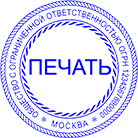 